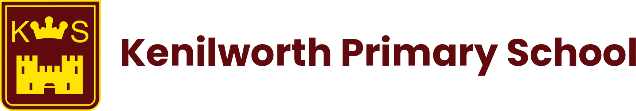 Kenilworth Primary School Behaviour CodeKenilworth Primary School Behaviour CodeKenilworth Primary School Behaviour CodeBehaviour IncidentBehaviour IncidentConsequenceSTAGE1If you choose to:Talk when you should be listening or workingCall out or make silly noisesDistract others from their learning Wander around the classroom without reason/ permissionDisrupt an assembly Talk when you should be silent e.g. in assembly, moving around the school, when others are workingDeliberately drop litter or food on the floorPush in the lineBe in the school without permissionYou can expect us to remind you about appropriate behaviour.You can expect to discuss your behaviour outside of lesson time. (Break/lunch time.)You may be given a task to make up for wasted time or asked to catch up on missed work.STAGE2If you choose to:Continue any stage 1 behaviourDamage property/waste school resources Be rude to anyone Use equipment in a dangerous wayRefuse to follow instructions or ignore any adult Refuse to attempt a piece of workTake property which does not belong to youSwear Use inappropriate language (may not be swearing but still not acceptable for example: shut up / I hate you / your mum... etc.)Speak aggressively or in an inappropriate manner Fail to take responsibility for your actionsYou can expect us to speak to you about your behaviour.You will be given a formal warning by your class teacher or the adult who has dealt with the incident.If necessary, you will have time out.You will be asked to complete a Reflection Sheet during this time. (Break/lunch time.)You may be asked to do a task to make up  lost learning time.Your class teacher will be informed, if they have not previously been involved in the behaviour incident.Kenilworth Primary School Behaviour CodeKenilworth Primary School Behaviour CodeKenilworth Primary School Behaviour CodeBehaviour IncidentBehaviour IncidentConsequenceSTAGE3If you choose to:
Ignore Stage 2 warnings - repeated behaviour Prod and poke/invade personal space Rough play, play fight, push or shove FightStealDeliberately swear or use offensive languageSpit at someone Continue to use any discriminatory language towards someone – immediate stage 3 and then move to stage 4 if continuedPhysically hurt someone deliberatelyArgue rudely or aggressively with any adultDeliberately damage propertyBe untruthfulRefuse to follow an agreed resolutionBehave in a way which is dangerous to others or yourselfThe incident will be recorded on CPOMS.You can expect us to speak to your parents/carers about your behaviour and record your behaviour in the school Behaviour File.You will be asked to complete a Reflection Sheet.You will be asked to discuss the incident with a member of the SLT. You may have to miss break and lunchtimes until SLT are confident that your behaviour is safe.Any of these incidents may result in an exclusion from school depending on the nature and context of the incident.STAGE4If you choose to:Carry on with stage 3 behaviourDeliberately hurt someone causing serious injury Cause serious deliberate damage to propertyBehave in a way which is exceptionally dangerous to others or yourselfBully another person Continue to use offensive language The incident will be recorded on CPOMS.You can expect us to send you to the Head teacher who will talk to you about your behaviour.You will be asked to complete a Reflection Sheet.Your parents/carers will be contacted immediately.You may be given an internal exclusion.You may be put on report for two weeks.You may be excluded from school during lunchtimes.You may be excluded for up to 5 days.Repeated Stage 4 behaviour may result in a permanent exclusion. 